10 заповідей виховання 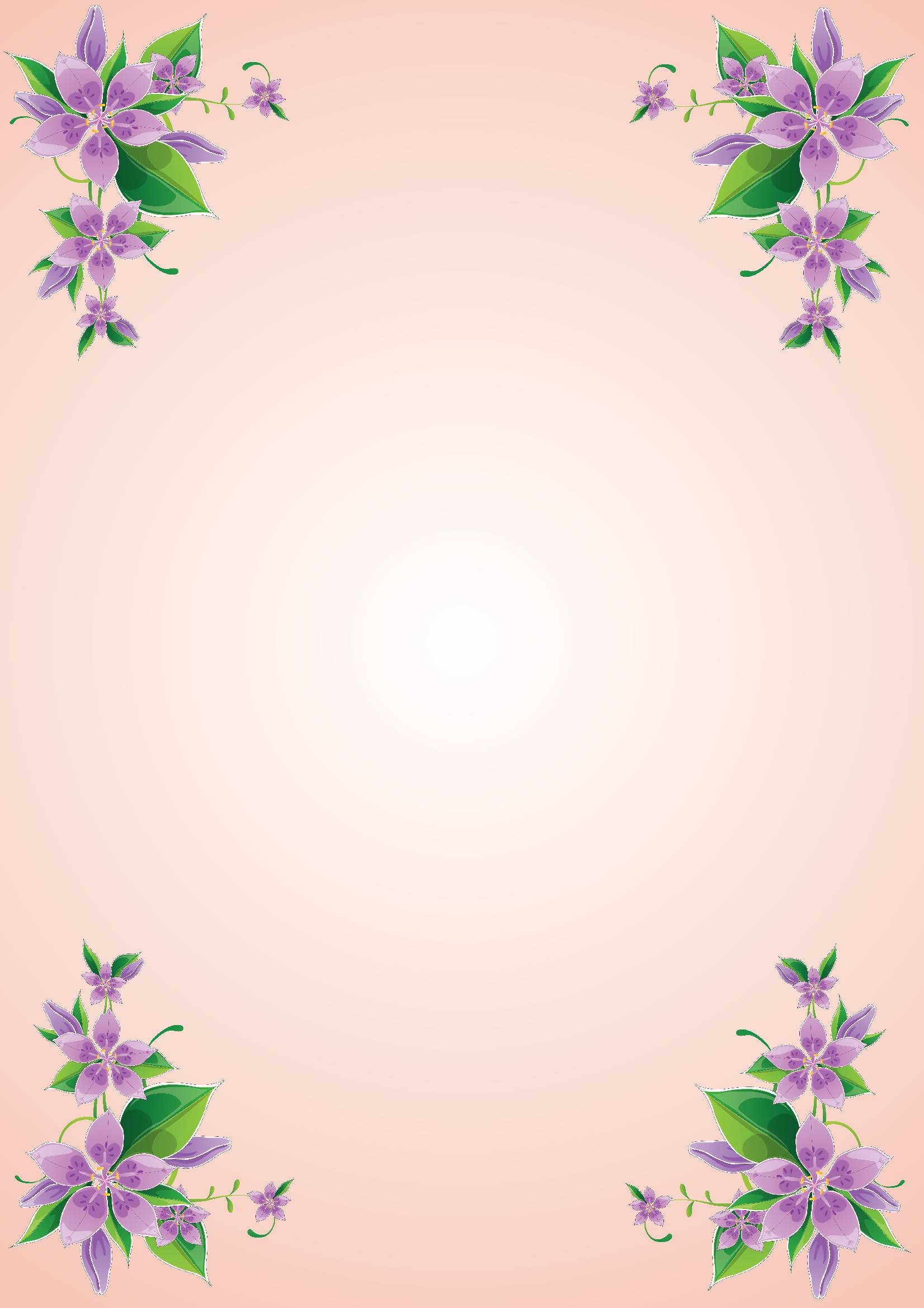 для батьків Не чекай, що твоя дитина буде такою, як ти, або такою, як ти хочеш. Допоможи їй статине тобою, а собою.Не вимагай від дитини плати за все, що ти для неї зробив. Ти дав їй життя. Як вона може віддячити тобі? Вона дасть життя іншій людині, та – третій, і це незворотний закон подяки.Не зганяй на дитині злість, щоб у старості не їсти гіркий хліб. Бо що посієш, те й пожнеш.Не стався до проблем дитини звисока. Життя дане кожному під силу, і будь упевнений – воно складне для неї не менш, аніж  тобі, а може, й більш, оскільки в неї немає досвіду.Не принижуй!Не забувай, що найважливіші зустрічі людини – її зустрічі з дітьми. Звертай більше уваги на них – ми ніколи не можемо знати, кого зустрічаємо в дитині. Не муч себе, якщо не можеш зробити щось для своєї дитини, просто пам'ятай: для дитини зроблено недостатньо, якщо не зроблено все можливе.Дитина – це не тиран, який заволодіває всім твоїм життям, не лише плід від плоті і крові. Це та дорогоцінна чаша, яку Життя дало тобі  на зберігання і розвитку у ній творчого вогню. Це безмежна любов матері і батька, у яких буде рости не «наша», «своя» дитина, а душа, дана на зберігання.Умій любити чужу дитину. Ніколи не роби чужій те, чого не хотів би, щоб робили твоїй. Люби свою дитину будь-якою – неталановитою, невдахою, дорослою. Спілкуючись із нею – радій, бо дитина – це свято, яке поки що з тобою.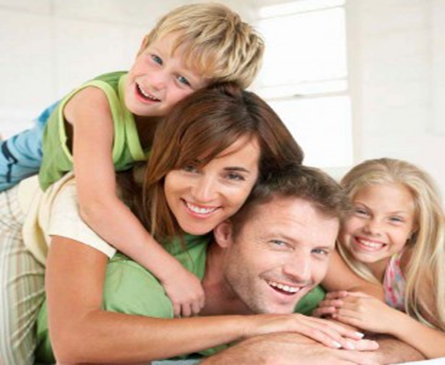 